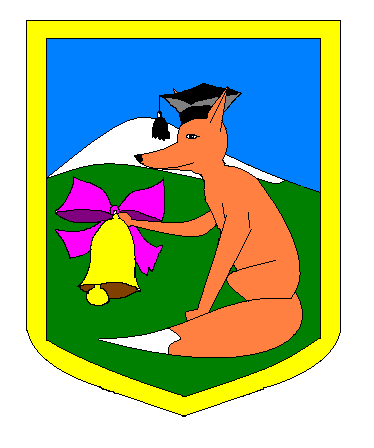                             Муниципальное казенное общеобразовательное учреждение«Лисянская средняя общеобразовательная школа»Советская, 304, с. Лиски, Воронежская область, 396955, тел.: 2-92-50ОГРН 1023601512990, ИНН/КПП 3614003577/361401001lisoch2006@yandex.ruПлан работыСовета профилактики  МКОУ Лисянская СОШ на 2018-2019 учебный год.№ДатаСодержание работыСодержание работыОтветственныйСентябрьСентябрьСентябрьСентябрьСентябрь128.09.18Заседание Совета профилактики № 1Заседание Совета профилактики № 1Администрация,зам. директора по ВР, соцпедагог,члены Совета профилактикиОктябрьОктябрьОктябрьОктябрьОктябрь126.10.18Заседание Совета профилактики № 2Заседание Совета профилактики № 2Председатель Совета профилактики, зам. директора по ВР, соцпедагог, члены Совета профилактикиНоябрьНоябрьНоябрьНоябрьНоябрь123.11.18Заседание Совета профилактики № 3Заседание Совета профилактики № 3Председатель Совета профилактики, зам. директора по ВР,члены Совета профилактикиДекабрьДекабрьДекабрьДекабрьДекабрь122.12.17Заседание Совета профилактики № 4Заседание Совета профилактики № 4Председатель Совета профилактики, соцпедагог, зам. директора по ВР,члены Совета профилактикиЯнварьЯнварьЯнварьЯнварьЯнварь125. 01.1925. 01.19Заседание Совета профилактики № 5Председатель Совета профилактики, зам. директора по ВР,члены Совета профилактикиФевральФевральФевральФевральФевраль122.02.19Заседание Совета профилактики № 6Заседание Совета профилактики № 6Председатель Совета профилактики, члены Совета профилактикиМартМартМартМартМарт122.03.19Заседание Совета профилактики № 7Заседание Совета профилактики № 7Председатель Совета профилактикиЗам директора по ВР, Члены Совета профилактики,АпрельАпрельАпрельАпрель19.04.19Заседание Совета профилактики № 8Заседание Совета профилактики № 8Председатель Совета профилактики, члены Совета профилактики,Зам директора по ВРМайМайМайМай124.05.19Заседание Совета профилактики № 9Заседание Совета профилактики № 9Председатель Совета профилактикиКлассные руководителичлены Совета профилактики,Зам директора по ВРИюнь, июль, август.Июнь, июль, август.Июнь, июль, август.Июнь, июль, август.Июнь, июль, август.1Трудоустройство детей летом . Трудоустройство детей летом . Зам директора по ВР2Контроль прохождения летней практики детьми «группы риска» и состоящих на различных видах учета.Контроль прохождения летней практики детьми «группы риска» и состоящих на различных видах учета.классные руководители, ответственные за прохождение летней практики3Сбор предварительной информации об устройстве выпускников 11 классаСбор предварительной информации об устройстве выпускников 11 классаЗам директора по ВР4Контроль занятости учащихся «группы риска», детей из семей, находящихся в социально-опасном положении,  из неблагополучных семей, детей состоящих на учете в ВШК и органах системы профилактики во время летних каникул.Контроль занятости учащихся «группы риска», детей из семей, находящихся в социально-опасном положении,  из неблагополучных семей, детей состоящих на учете в ВШК и органах системы профилактики во время летних каникул.Зам директора по ВР, работающие педагоги